Parent Evaluation Form Wellbeing Award for Schools (WAS) 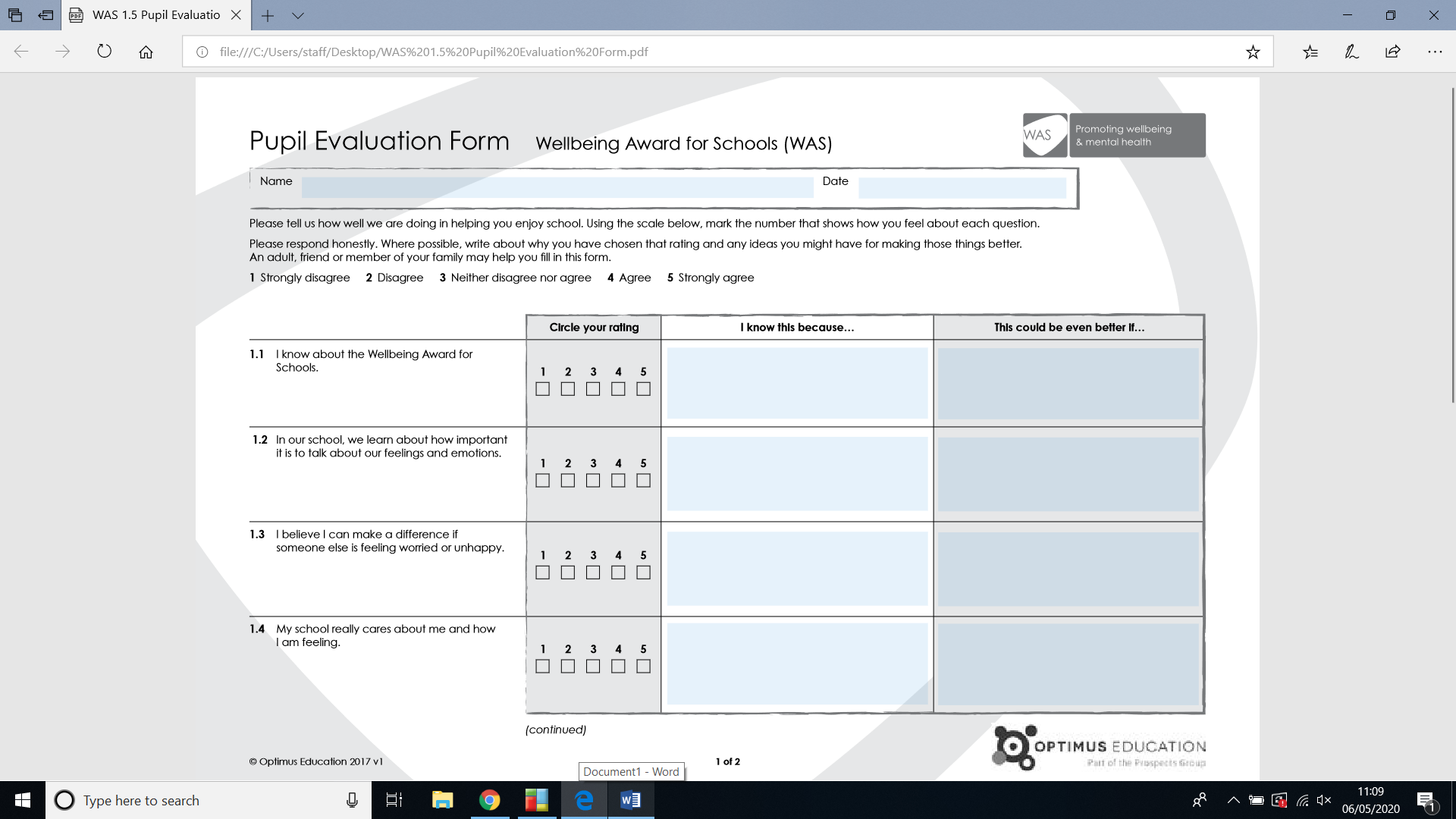 Thank you for completing this evaluation of our school’s provision for emotional wellbeing and mental health.  The results will be used to help us achieve the Wellbeing Award for Schools. Using the scale of 1 – 5 below, please provide your rating of the school’s performance for each statement. Please respond honestly and  describe what evidence you have for giving this rating. Where possible, please suggest any ideas you might have for improving provision. 1 Strongly disagree  2 Disagree  3 Neither disagree nor agree  4 Agree  5 Strongly agreeRating ( 1- 5)I know this because…This could be even better if1.1 I have been informed about the  Wellbeing Award for Schools.  1.2 I have a good understanding of the importance of emotional wellbeing and mental health on my child’s performance  in school.1.3 I understand my contribution in promoting emotional wellbeing and mental health within the school.1.4 Everyone involved with the school needs  to support and look out for each other  when it comes to emotional wellbeing  and mental health.1.5 The school really cares about the emotional wellbeing and mental health of everyone involved with the school.1.6 It is clear that emotional wellbeing is valued and important across the school1.7 The school actively encourages parents to be open about how they and their children are feeling.1.8 If needed, I would feel comfortable talking about my own emotional wellbeing1.9 If needed, I would feel comfortable talking about my child’s emotional wellbeing and mental health with the school.1.10 The school seeks out and listens to my views and needs about its approach to emotional wellbeing and mental health.